ירמיהו פרק אמבואירמיהו היה נביא, מן הכוהנים אשר בענתות שבארץ בנימין. הוא התמנה לנביא בשנה השלוש עשרה למלך יאשיהו. פרק א עוסק בהקדשת ירמיהו לנביא. הוא מתאר את תגובת ירמיהו למינוי, ומציג את המראות הנבואיים הראשונים שראה עם תחילת דרכו כנביא. בפרקנו מתוארת כניסתו של ירמיהו לתפקידו כנביא ואת הקשיים העומדים בפני האדם ההופך להיות נביא. הפרק מזמן לנו היכרות מעטה עם האיש ירמיהו, תקופתו ותגובתו לתפקידו החדש.שאלות מכוונות למידהא. מי היה ירמיהו?ב. באיזו תקופה פעל?ג. מהי השליחות שהוטלה על ירמיהו? כיצד הגיב להטלת השליחות עליו?ד. מה משמעותה של הנבואה הראשונה שבספר - נבואת המראות - והאם היא קשורה להקדשה או עומדת בפני עצמה?מבוא לספר - הנביא וזמנוירמיהו פרק א(א)	דִּבְרֵי יִרְמְיָהוּ בֶּן חִלְקִיָּהוּ מִן הַכֹּהֲנִים אֲשֶׁר בַּעֲנָתוֹת בְּאֶרֶץ בִּנְיָמִן:(ב) 	אֲשֶׁר הָיָה דְבַר ה' אֵלָיו בִּימֵי יֹאשִׁיָּהוּ בֶן אָמוֹן מֶלֶךְ יְהוּדָה בִּשְׁלֹשׁ עֶשְׂרֵה שָׁנָה לְמָלְכוֹ:(ג) 	וַיְהִי בִּימֵי יְהוֹיָקִים בֶּן יֹאשִׁיָּהוּ מֶלֶךְ יְהוּדָה עַד תֹּם עַשְׁתֵּי עֶשְׂרֵה שָׁנָה לְצִדְקִיָּהוּ בֶן יֹאשִׁיָּהוּ מֶלֶךְ יְהוּדָה	עַד גְּלוֹת יְרוּשָׁלִַם בַּחֹדֶשׁ הַחֲמִישִׁי:עיין בפסוקים א-ג, וענה:אף על פי שפתיחתו של ספר ירמיהו מעידה כי סיום תקופת נבואת ירמיהו בגלות ירושלים, מעידים הפרקים האחרונים בספר ירמיהו מפרק מב, א ואילך שפעילותו הנבואית נמשכה גם בתקופה מאוחרת יותר ומחוץ לירושלים.ענתות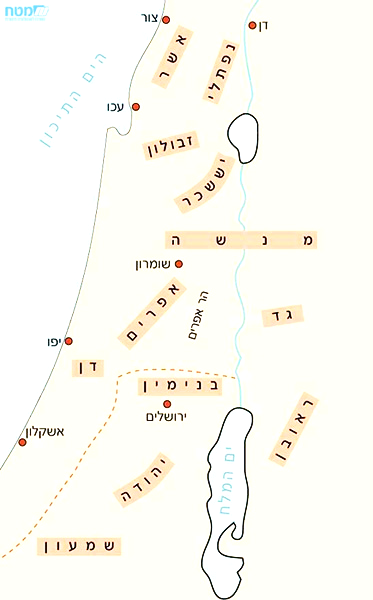 העיר ענתות נזכרת בתנ"ך בהקשרים הבאים:(1) ענתות היא אחת משלוש עשרה ערי הכוהנים המוזכרים בספר יהושע (יהושע כא, יח).(2) 	שלמה המלך גרש את אביתר הכהן שתמך במרד אדוניהו מירושלים לענתות (מלכים א, ב, כו-כז).(3) 	צבא אשור שבא להקים מצור על ירושלים בימי חזקיהו מלך יהודה - עבר בענתות (ישעיהו י, ל). (4) 	העולים לארץ אחרי הצהרת כורש (עזרא ב כג) התיישבו גם בענתות (נחמיה יא, לב). ממקורות אלו ואחרים אנו למדים שבענתות עירו של ירמיהו, היה רצף יישובי מאות רבות של שנים, החל מימי שלמה, מקים המקדש ועד לימי ירמיהו. בימי חזקיהו היא ספגה מכה קשה בידי סנחריב מלך אשור, ולמרות זאת היא המשיכה להתקיים כיישוב יהודי עד לימי החורבן על ידי הבבלים. בהמשך העיר שוקמה מחדש על ידי שבי ציון. הרקע הזה יהיה משמעותי להבנת הנבואה בפרק ל"ב, בה נדרש ירמיהו לקנות את שדה חנמאל דודו אשר בענתות הכבושה בידי הבבלים. ובהקשר הזה הוא התנבא: "כִּי כֹה אָמַר ה' צְבָאוֹת אֱלֹהֵי יִשְׂרָאֵל עוֹד יִקָּנוּ בָתִּים וְשָׂדוֹת וּכְרָמִים בָּאָרֶץ הַזֹּאת" (ירמיהו ל"ב, טו).תקופת הנבואה של ירמיהוהשלם את הטבלה הבאה, לפי המסופר בירמיהו א, א-ג, ובסוף ספר מלכים ב, פרקים כא-כה:בסה"כ כמה שנים התנבא ירמיהו? _____________ירמיהו פרק א(ד) וַיְהִי דְבַר ה' אֵלַי לֵאמֹר:(ה) בְּטֶרֶם אֶצָּרְךָ בַבֶּטֶן יְדַעְתִּיךָ וּבְטֶרֶם תֵּצֵא מֵרֶחֶם הִקְדַּשְׁתִּיךָ נָבִיא לַגּוֹיִם נְתַתִּיךָ:(ו) וָאֹמַר אֲהָהּ אֲדֹנָי ה' הִנֵּה לֹא יָדַעְתִּי דַבֵּר כִּי נַעַר אָנֹכִי: פ(ז) וַיֹּאמֶר ה' אֵלַי אַל תֹּאמַר נַעַר אָנֹכִי כִּי עַל כָּל אֲשֶׁר אֶשְׁלָחֲךָ תֵּלֵךְ וְאֵת כָּל אֲשֶׁר אֲצַוְּךָ תְּדַבֵּר:(ח) אַל תִּירָא מִפְּנֵיהֶם כִּי אִתְּךָ אֲנִי לְהַצִּלֶךָ נְאֻם ה':(ט) וַיִּשְׁלַח ה' אֶת יָדוֹ וַיַּגַּע עַל פִּי וַיֹּאמֶר ה' אֵלַי הִנֵּה נָתַתִּי דְבָרַי בְּפִיךָ:(י) רְאֵה הִפְקַדְתִּיךָ הַיּוֹם הַזֶּה עַל הַגּוֹיִם וְעַל הַמַּמְלָכוֹת לִנְתוֹשׁ וְלִנְתוֹץ וּלְהַאֲבִיד וְלַהֲרוֹס לִבְנוֹת וְלִנְטוֹעַ:הייעודירמיהו פרק א, הבְּטֶרֶם אֶצָּרְךָ בַבֶּטֶן יְדַעְתִּיךָ וּבְטֶרֶם תֵּצֵא מֵרֶחֶם הִקְדַּשְׁתִּיךָ נָבִיא לַגּוֹיִם נְתַתִּיךָ:רד"ק ויש לשאול: למה לא אמר זה העניין לנביא אחר אלא לירמיהו? ונוכל לומר: לפי שידע האל יתעלה שירמיהו יסרב בשליחות האל, הודיעו כי הוא מוכן לנבואה מן הבטן.עיין בפסוק ה' ובדברי הרד"ק, וענה:א. הסבר בלשונך, מה אומר ה' לירמיהו בפסוק ה?ב. מה קשה לרד"ק על מה שה' אמר ליריבו בפסוק ה? וכיצד הוא מיישב את הקושי?נביא לגוייםירמיהו פרק א(ה) בְּטֶרֶם אֶצָּרְךָ בַבֶּטֶן יְדַעְתִּיךָ וּבְטֶרֶם תֵּצֵא מֵרֶחֶם הִקְדַּשְׁתִּיךָ נָבִיא לַגּוֹיִם נְתַתִּיךָ:...(י) רְאֵה הִפְקַדְתִּיךָ הַיּוֹם הַזֶּה עַל הַגּוֹיִם וְעַל הַמַּמְלָכוֹת לִנְתוֹשׁ וְלִנְתוֹץ וּלְהַאֲבִיד וְלַהֲרוֹס לִבְנוֹת וְלִנְטוֹעַ:חלק מנביאי ישראל התנבאו גם לגויים (ישעיהו, יחזקאל, עובדיה, נחום ועוד), אולם אצל ירמיהו מצינו תופעה ייחודית שהוא מכונה בשעת מינויו "נָבִיא לַגּוֹיִם". ואכן בסיום ספר ירמיהו, בפרקים מו-נא, מצוי קובץ נבואות על הגויים. קובץ זה פותח בכותרת כללית: "אשר היה דבר ה' אל ירמיהו הנביא על הגויים", ובהמשך מופיעות נבואות הפותחות במילים: "למצרים...למואב...לבני עמון".ניתן להציע שתי אפשרויות כיצד על ירמיהו לבצע את המשימה של "נביא לגויים". מה הן שתי האפשרויות? ולפי כל אפשרות מה המטרה במשימה זו?איזו אפשרות מקבלת סיוע וחיזוק מהפסוקים שלפניך. נמק את תשובתך.ירמיהו פרק כז (א)	בְּרֵאשִׁית מַמְלֶכֶת יְהוֹיָקִם בֶּן יֹאושִׁיָּהוּ מֶלֶךְ יְהוּדָה הָיָה הַדָּבָר הַזֶּה אֶל יִרְמְיָה מֵאֵת ה' לֵאמֹר:(ב) 	כֹּה אָמַר ה' אֵלַי עֲשֵׂה לְךָ מוֹסֵרוֹת וּמֹטוֹת (שאיתם קושרים את העול לבהמה) וּנְתַתָּם עַל צַוָּארֶךָ:(ג) 	וְשִׁלַּחְתָּם (מוסרות ומוטות אחרות) אֶל מֶלֶךְ אֱדוֹם וְאֶל מֶלֶךְ מוֹאָב וְאֶל מֶלֶךְ בְּנֵי עַמּוֹן וְאֶל מֶלֶךְ צֹר וְאֶל מֶלֶךְ צִידוֹן 	בְּיַד מַלְאָכִים (שליחי המלכים) הַבָּאִים יְרוּשָׁלִַם אֶל צִדְקִיָּהוּ מֶלֶךְ יְהוּדָה (כדי להתייעץ עימו בדבר האפשרות למרוד במלך בבל).(ד) וְצִוִּיתָ אֹתָם אֶל אֲדֹנֵיהֶם לֵאמֹר, כֹּה אָמַר ה' צְבָאוֹת אֱלֹהֵי יִשְׂרָאֵל כֹּה תֹאמְרוּ אֶל אֲדֹנֵיכֶם:...(ה) אָנֹכִי עָשִׂיתִי אֶת הָאָרֶץ אֶת הָאָדָם וְאֶת הַבְּהֵמָה אֲשֶׁר עַל פְּנֵי הָאָרֶץ 	בְּכֹחִי הַגָּדוֹל וּבִזְרוֹעִי הַנְּטוּיָה וּנְתַתִּיהָ לַאֲשֶׁר יָשַׁר בְּעֵינָי:(ו) וְעַתָּה אָנֹכִי נָתַתִּי אֶת כָּל הָאֲרָצוֹת הָאֵלֶּה בְּיַד נְבוּכַדְנֶאצַּר מֶלֶךְ בָּבֶל עַבְדִּי וְגַם אֶת חַיַּת הַשָּׂדֶה נָתַתִּי לוֹ לְעָבְדוֹ:(ז) וְעָבְדוּ אֹתוֹ כָּל הַגּוֹיִם וְאֶת בְּנוֹ וְאֶת בֶּן בְּנוֹ, עַד בֹּא עֵת אַרְצוֹ גַּם הוּא, וְעָבְדוּ בוֹ גּוֹיִם רַבִּים וּמְלָכִים גְּדֹלִים:(ח) וְהָיָה הַגּוֹי וְהַמַּמְלָכָה אֲשֶׁר לֹא יַעַבְדוּ אֹתוֹ אֶת נְבוּכַדְנֶאצַּר מֶלֶךְ בָּבֶל 	וְאֵת אֲשֶׁר לֹא יִתֵּן אֶת צַוָּארוֹ בְּעֹל מֶלֶךְ בָּבֶל, בַּחֶרֶב וּבָרָעָב וּבַדֶּבֶר אֶפְקֹד עַל הַגּוֹי הַהוּא, נְאֻם ה' עַד תֻּמִּי אֹתָם בְּיָדוֹ:יש לזכור, שבין אם נפרש כך ובין אם נפרש כך, עיקר נבואת ירמיהו היא לעם ישראל!!שליחות ירמיהוירמיהו פרק א(י) רְאֵה הִפְקַדְתִּיךָ הַיּוֹם הַזֶּה... לִנְתוֹשׁ וְלִנְתוֹץ וּלְהַאֲבִיד וְלַהֲרוֹס לִבְנוֹת וְלִנְטוֹעַ:התפקיד המוטל על ירמיהו כנביא כולל שישה פעלים, כוונת הדברים אינה שירמיהו עצמו צריך לעשות פעולות אלה, אלא אפיין לו מה יהיו תוכן נבואותיו.א. עיין בפעלים, וציין אלו שני סוגי נבואות ירמיהו קיבל בתפקידו כנביא. התאם בין הפעלים לבין סוג הנבואה.ב. אלו שני דברים ניתן ללמוד מהפעלים הללו? (רמז: מה יהיו רוב נבואותיו? ומה יהיו סדר הנבואות שלו?).התנגדות ירמיהו לקבלת התפקיד ודחיית ההתנגדות ירמיהו פרק א(ו) 	וָאֹמַר אֲהָהּ אֲדֹנָי ה' הִנֵּה לֹא יָדַעְתִּי דַבֵּר כִּי נַעַר אָנֹכִי: פ(ז) 	וַיֹּאמֶר ה' אֵלַי אַל תֹּאמַר נַעַר אָנֹכִי כִּי עַל כָּל אֲשֶׁר אֶשְׁלָחֲךָ תֵּלֵךְ 	וְאֵת כָּל אֲשֶׁר אֲצַוְּךָ תְּדַבֵּר:(ח) אַל תִּירָא מִפְּנֵיהֶם כִּי אִתְּךָ אֲנִי לְהַצִּלֶךָ נְאֻם ה':(ט) וַיִּשְׁלַח ה' אֶת יָדוֹ וַיַּגַּע עַל פִּי וַיֹּאמֶר ה' אֵלַי הִנֵּה נָתַתִּי דְבָרַי בְּפִיךָ:מלבי"ם ירמיהו א, ו-ח"הנה לא ידעתי דבר כי נער אנכי", וזה יהיה משלושה פנים:[א] שהנער לא יערב לבו לגשת בפני גדולים.[ב] שהנער אינו יודע לסדר דבריו במליצה ולשון צח שעל זה צריך הרגל רב.[ג] מצד העם שנשלח אליהם שלא ישאו פנים לנער צעיר הימים ויקומו עליו ויהרגוהו.אחר שבזה נכלל ג' חששות, שנים מצדו וא' מצד העם, השיב לו ה' - בל תאמר טענה זאת מצד שאתה נער, כי- [א] נגד מה שאתה חושש שלא תערב לבך לגשת במקום גדולים, הלא אל כל אשר אשלחך תלך, שההולך בשליחות מלך גדול לא יבוש ללכת בכל מקום אשר ישולח ביודעו מעלת משלחו, הגם שהוא עצמו צעיר ונבזה. [ב] ונגד החשש שלא תדע לסדר הדברים בטוב טעם, את כל אשר אצוך תדבר, אתה לא תדבר דבר רק מה שאצוך ואשים דברי בפיך.[ג] ונגד מה שאתה ירא שיהרגוך, אל תירא מפניהם כי אנכי אצילם מידם.עיין בפסוקים ו-ח ובדברי המלבי"ם, והשלם את הטבלה שלפניך:רש"י ירמיהו פרק א פסוק וכי נער אנכי - איני כדאי להוכיחן, משה הוכיחן סמוך למיתתו כבר נחשב בעיניהם בכמה נסים שעשה להם: הוציאם ממצרים, וקרע להם את הים, הוריד את המן, הגיז את השליו, נתן להם את התורה, העלה את הבאר. אני בתחלת שליחותי אני בא להוכיחם?!לפי רש"י, מה הנימוק של ירמיהו מדוע הוא מסרב לקבל את תפקיד הנביא? מה הסיוע שהוא מביא לנימוק שלו מהמקרה של ממשה רבינו?הקדשת ירמיהו כנביא ע"י נגיעה בפהירמיהו פרק א(ט) וַיִּשְׁלַח ה' אֶת יָדוֹ וַיַּגַּע עַל פִּי וַיֹּאמֶר ה' אֵלַי הִנֵּה נָתַתִּי דְבָרַי בְּפִיךָ:הקדשת ירמיהו לנביא מתבצעת ע"י כך שה' שולח את ידו ונוגע בפיו. מה הטעם שההקדשה נעשית בדרך זו?הקדשות של נביאים נוספים - בפהבהקדשות של נביאים נוספים אנו מוצאים מעשה שנעשה בידי ה' או על ידי מלאך המתייחס לפיו של הנביא:ישעיהו אשר טענתו היא: "כִּי אִישׁ טְמֵא שְׂפָתַיִם אָנֹכִי וּבְתוֹךְ עַם טְמֵא שְׂפָתַיִם אָנֹכִי יוֹשֵׁב" עובר תהליך של "טיהור הפה" עם כניסתו לתפקיד "וַיָּעָף אֵלַי, אֶחָד מִן-הַשְּׂרָפִים וּבְיָדוֹ רִצְפָּה בְּמֶלְקַחַיִם לָקַח מֵעַל הַמִּזְבֵּח וַיַּגַּע עַל-פִּי וַיֹּאמֶר הִנֵּה נָגַע זֶה עַל-שְׂפָתֶיךָ וְסָר עֲו‍ֹנֶךָ וְחַטָּאתְךָ תְּכֻפָּר". (ישעיהו פרק ו, ו-ז)יחזקאל כרוכה קבלת התפקיד בפעילות הקשורה אל הפה. יחזקאל נדרש לאכול את מגילה הכתובה: "וַיֹּאמֶר אֵלַי בֶּן-אָדָם אֵת אֲשֶׁר תִּמְצָא אֱכוֹל. אֱכוֹל אֶת הַמְּגִלָּה הַזֹּאת וְלֵךְ דַּבֵּר אֶל בֵּית יִשְׂרָאֵל. וָאֶפְתַּח אֶת פִּי וַיַּאֲכִילֵנִי אֵת הַמְּגִלָּה הַזֹּאת. וַיֹּאמֶר אֵלַי, בֶּן אָדָם בִּטְנְךָ תַאֲכֵל וּמֵעֶיךָ תְמַלֵּא אֵת הַמְּגִלָּה הַזֹּאת אֲשֶׁר אֲנִי נֹתֵן אֵלֶיךָ. וָאֹכְלָה וַתְּהִי בְּפִי כִּדְבַשׁ לְמָתוֹק" (יחזקאל ג, א-ג).ירמיהו פרק א(יא)	וַיְהִי דְבַר ה' אֵלַי לֵאמֹר מָה אַתָּה רֹאֶה יִרְמְיָהוּ וָאֹמַר מַקֵּל שָׁקֵד אֲנִי רֹאֶה:(יב) 	וַיֹּאמֶר ה' אֵלַי הֵיטַבְתָּ לִרְאוֹת כִּי שֹׁקֵד אֲנִי עַל דְּבָרִי לַעֲשֹׂתוֹ: פ(יג) 	וַיְהִי דְבַר ה' אֵלַי שֵׁנִית לֵאמֹר מָה אַתָּה רֹאֶה וָאֹמַר סִיר נָפוּחַ אֲנִי רֹאֶה וּפָנָיו מִפְּנֵי צָפוֹנָה:(יד) וַיֹּאמֶר ה' אֵלָי מִצָּפוֹן תִּפָּתַח הָרָעָה עַל כָּל יֹשְׁבֵי הָאָרֶץ:(טו) 	כִּי הִנְנִי קֹרֵא לְכָל מִשְׁפְּחוֹת מַמְלְכוֹת צָפוֹנָה נְאֻם ה' 		וּבָאוּ וְנָתְנוּ אִישׁ כִּסְאוֹ פֶּתַח שַׁעֲרֵי יְרוּשָׁלִַם וְעַל כָּל חוֹמֹתֶיהָ סָבִיב וְעַל כָּל עָרֵי יְהוּדָה:(טז) וְדִבַּרְתִּי מִשְׁפָּטַי אוֹתָם עַל כָּל רָעָתָם אֲשֶׁר עֲזָבוּנִי וַיְקַטְּרוּ לֵאלֹהִים אֲחֵרִים וַיִּשְׁתַּחֲווּ לְמַעֲשֵׂי יְדֵיהֶם:שני מראותבפסוקים יא-יד, ה' מראה לירמיהו שני מראות, צטט והשווה את פריטי המראות בטבלה שלפניך:המראה הראשון - "מקל שקד"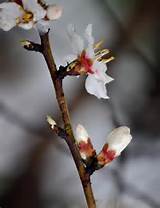 לפי הרד"ק, מה היה הקושי מבחינת ירמיהו במראה הראשון? ומנין רד"ק הסיק שהיה קושי?משמעות מראה "עץ השקד"עיין בפסוקים י-יא ובדברי רש"י ושד"ל, וענה:א. מה המסר שרצה ה' לומר לירמיהו ע"י מראה השקד? ב. כיצד נלמד המסר ממראה השקד?ג. מה הבדל בין הפירוש של רש"י לפירוש של שד"ל?בהמשך נבואת ירמיהו (פרק לא, כז) אנו מוצאים שוב את השימוש בשורש שק"ד במובן של השגחה והקפדה, תוך שימוש באותם פעלים המופיעים כאן: ירמיהו פרק לא, כזוְהָיָה כַּאֲשֶׁר שָׁקַדְתִּי עֲלֵיהֶם לִנְתוֹשׁ וְלִנְתוֹץ וְלַהֲרֹס וּלְהַאֲבִיד וּלְהָרֵעַ כֵּן אֶשְׁקֹד עֲלֵיהֶם לִבְנוֹת וְלִנְטוֹעַ נְאֻם ה':המראה השני - "סיר נפוח" ומשמעותולפי הפירושים השונים מהו "סיר נפוח... ופניו מפני צפונה"? ומה משמעות המראה?לשם מה היה צריך להראות לירמיהו שני מראות? (מה התפקיד המרכזי שמלמד כל מראה?)הפורענותירמיהו פרק א(טו) 	כִּי הִנְנִי קֹרֵא לְכָל מִשְׁפְּחוֹת מַמְלְכוֹת צָפוֹנָה נְאֻם ה' 		וּבָאוּ וְנָתְנוּ אִישׁ כִּסְאוֹ פֶּתַח שַׁעֲרֵי יְרוּשָׁלִַם וְעַל כָּל חוֹמֹתֶיהָ סָבִיב וְעַל כָּל עָרֵי יְהוּדָה:(טז) וְדִבַּרְתִּי מִשְׁפָּטַי אוֹתָם עַל כָּל רָעָתָם אֲשֶׁר עֲזָבוּנִי וַיְקַטְּרוּ לֵאלֹהִים אֲחֵרִים וַיִּשְׁתַּחֲווּ לְמַעֲשֵׂי יְדֵיהֶם:מיד לאחר שני המראות, ה' מתאר לירמיהו את הפורענות שתבוא על ישראל. עיין בפסוקים טו-טז, וענה:ה' מעודד את ירמיהו לקראת קבלת תפקיד הנביאירמיהו פרק א(יז) וְאַתָּה תֶּאְזֹר מָתְנֶיךָ וְקַמְתָּ וְדִבַּרְתָּ אֲלֵיהֶם אֵת כָּל אֲשֶׁר אָנֹכִי אֲצַוֶּךָּ אַל תֵּחַת מִפְּנֵיהֶם פֶּן אֲחִתְּךָ לִפְנֵיהֶם:(יח) וַאֲנִי הִנֵּה נְתַתִּיךָ הַיּוֹם לְעִיר מִבְצָר וּלְעַמּוּד בַּרְזֶל וּלְחֹמוֹת נְחֹשֶׁת	עַל כָּל הָאָרֶץ לְמַלְכֵי יְהוּדָה לְשָׂרֶיהָ לְכֹהֲנֶיהָ וּלְעַם הָאָרֶץ:(יט) וְנִלְחֲמוּ אֵלֶיךָ וְלֹא יוּכְלוּ לָךְ כִּי אִתְּךָ אֲנִי נְאֻם ה' לְהַצִּילֶךָ:כדי לגרום לכך שירמיהו יבצע את התפקיד, בפסוקים יז-יט, ה' אומר לו ארבעה דברים. צטט בטבלה שלפניך את הפסוק המתאים לכל אחד מארבעת הדברים שה' אומר לירמיהו:בסיום נבואת המראות חוזר הקב"ה על תפקידו של הנביא, אך הפעם מוצג תפקידו כנביא לעם ישראל בלבד. משימה זו אינה מוצגת כמשימה קלה, הקב"ה מבשר לירמיהו שהוא יחשל אותו לקראת המשימה. הדימויים המופיעים – "עיר מבצר", "עמוד ברזל", "חומות נחושת" - מעידים על הקושי שיהיה לירמיהו ועל ההתנהגות שעליו לסגל לעצמו מול העם. הבטחתו של הקב"ה לירמיהו כי יגן עליו מהווה מצד אחד הרגעה, אך מצד שני מבשרת כי יש לו אכן ממה לפחד. אמנם, לאורך שנות נבואתו, ה' יציל אותו פעמים רבות ברגע האחרון. ירמיהו יידרש להתמודד עם קשיים רבים בנבואתו מול העם.ירמיהו ותקופת נבואתוא. שמו המלא של ירמיהוב. עירו של ירמיהוג. תקופת הנבואה של ירמיהושם המלך ביהודהמספרהשנים שמלךמספרהשנים שמלךירמיהומתנבאהמצבהרוחניאירועים מרכזייםהאימפריה מנשהבן חזקיהו642-69855 שניםמנשה החזיר את הע"ז לממלכת יהודה, הקריב בנים למולך ושפך דם נקי. חטאים אילו הביאו לכך שהנביאים ניבאו חורבן על מלכות יהודה.אשוראמוןבן מנשה640-6412 שניםאמון המשיך בדרכי אביו, הפיץ ע"ז בממלכתו. עבדיו רוצחו אותו. העם המליך את יאשיהו בנו תחתיו.יאשיהובן אמון609-63931 שנים13 שניםבימי יאשיהו נמצא ספר תורה בבית ה' ובהדרכת חולדה הנביאה הוא סילק את כל הע"ז ממלכת יהודה. ביוזמתו העם כרת ברית עם ה', בית המקדש תוקן ושופץ, ונחגג חג הפסח ברוב עם ופאר. ה' לא ביטל את גזירת החורבן אבל דחה אותה. יאשיהו נהרג בקרב מגידו כשניסע לחסום את הדרך של פרעה נכו להילחם במלך בבל.יאשיהובן אמון609-63931 שנים18 שניםבימי יאשיהו נמצא ספר תורה בבית ה' ובהדרכת חולדה הנביאה הוא סילק את כל הע"ז ממלכת יהודה. ביוזמתו העם כרת ברית עם ה', בית המקדש תוקן ושופץ, ונחגג חג הפסח ברוב עם ופאר. ה' לא ביטל את גזירת החורבן אבל דחה אותה. יאשיהו נהרג בקרב מגידו כשניסע לחסום את הדרך של פרעה נכו להילחם במלך בבל.יהואחזבן יאשיהו6093 חודשיםאחרי מות יאשיהו העם המליך את יהואחז. יהואחז מלך רק 3 חודשים כי פרעה נכו העביר אותו ממלכותו, אסר אותו, המליך תחתיו את יהויקים והטיל מס כבד על הארץ. יהויקיםבן יאשיהו598-60811 שניםבתחילה יהויקים היה משועבד למלך מצרים, בהמשך בבל השתלטה על א"י ויהויקים שועבד לנבוכדנצר מלך בבל. לאחר שמרד בבבל נבוכדנצר שם מצור על ירושלים. יהויקים מת (מספר מלכים לא ברור מה הביא למותו).יהויכיןבן יהויקים5973 חודשיםהמצור של נבוכדנצר על ירושלים הביא בסופו של דבר שיהויכין נכנע. נבוכדנצר בא לירושלים שדד את אוצרות המקדש, הגלה לבבל את יהויכין ומשפחתו, גיבורי חיל, שרים, ואת "החרש והמסגר", ולבסוף המליך תחת חסותו את צדקיהו.צדקיהובן יאשיהו586-59611 שניםצדקיהו מרד במלך בבל. נבוכדנצר צר על ירושלים לבסוף החריב אותה, שרף את בית המקדש והגלה את תושביה לבבל. צדקיהו ניסה לברוח, נתפס, בניו נשחטו לנגד עיניו ולאחר מכן עיוורו אותו. הקדשת ירמיהו לנביא[פסוקים ד-י]הטיעונים של ירמיהותשובת ה'תשובת ה'ע"פ פירוש המלבי"ם (כתוב בלשונך) צטט את לשון בכתובע"פ פירוש המלבי"ם (כתוב בלשונך)א"אַל תֹּאמַר נַעַר אָנֹכִיכִּי עַל כָּל אֲשֶׁר אֶשְׁלָחֲךָ תֵּלֵךְ"ב"וְאֵת כָּל אֲשֶׁר אֲצַוְּךָ תְּדַבֵּר"ג"אַל תִּירָא מִפְּנֵיהֶםכִּי אִתְּךָ אֲנִי לְהַצִּלֶךָ נְאֻם ה'"נבואת המראות[פסוקים יא-יט]המראה הראשוןהמראה השניההתגלותשאלת ה'תשובת ירמיהוהמשך דברי ה'רש"י ירמיהו א, יאכי שוקד אני - השקד הזה הוא ממהר להוציא פרח קודם לכל האילנות אף אני ממהר לעשות דברי.שד"ל ירמיהו א, יאכי שוקד אני - לשון הנופל על הלשון. ואין הכוונה כי ממהר אני לקיים דברי כמו השקד שממהר להוציא פרח, שאם כן היה לו לכתוב כי ממהר אני. כי אמנם אין שורש ש.ק.ד מורה על העשייה מהר, כי אם על ההשגחה על הדבר בלא התרשלות ובלא שכחה. וגם העניין הזה לחזק את ליבו שלא יירא מלדבר אל העם. כי לא יטוש ה' את הדברים אשר ישים בפיו, לעשותם.ירמיהו פרק א(יג) וַיְהִי דְבַר ה' אֵלַי שֵׁנִית לֵאמֹר מָה אַתָּה רֹאֶה וָאֹמַר סִיר נָפוּחַ אֲנִי רֹאֶה וּפָנָיו מִפְּנֵי צָפוֹנָה:(יד) וַיֹּאמֶר ה' אֵלָי מִצָּפוֹן תִּפָּתַח הָרָעָה עַל כָּל יֹשְׁבֵי הָאָרֶץ:ירמיהו פרק א(יג) וַיְהִי דְבַר ה' אֵלַי שֵׁנִית לֵאמֹר מָה אַתָּה רֹאֶה וָאֹמַר סִיר נָפוּחַ אֲנִי רֹאֶה וּפָנָיו מִפְּנֵי צָפוֹנָה:(יד) וַיֹּאמֶר ה' אֵלָי מִצָּפוֹן תִּפָּתַח הָרָעָה עַל כָּל יֹשְׁבֵי הָאָרֶץ:ירמיהו פרק א(יג) וַיְהִי דְבַר ה' אֵלַי שֵׁנִית לֵאמֹר מָה אַתָּה רֹאֶה וָאֹמַר סִיר נָפוּחַ אֲנִי רֹאֶה וּפָנָיו מִפְּנֵי צָפוֹנָה:(יד) וַיֹּאמֶר ה' אֵלָי מִצָּפוֹן תִּפָּתַח הָרָעָה עַל כָּל יֹשְׁבֵי הָאָרֶץ:רד"ק סיר נפוח - רותח, והסיר כשהוא רותח מעלה הבל (אדי רתיחה). ופניו מפני צפונה - באר בו שני עניינים: כי פני צפונה מורה כי פני הסיר (הצד בסיר שיוצקים ממנו יקרא פנים) היו פונים פני צפונה... ולהורות כי המרתיחים אותה היו מארץ צפון, והיא בבל שהיא מזרחית צפונית לארץ ישראלר' מנחם בן שמעון וזאת הסיר משל לישראל, העומדת מצד אחד למול ארץ בבל ... והאש משל לנבוכדנאצר שילכדנה וישרפה באש.דעת מקרא יש אומרים ש'סיר נפוח' הכוונה לערימת סירים (קוצים) שרגילים לאספם כדי שישמשו חומר לבערה. (והכוונה לצמח הסירה הקוצנית).א. מה מקור הפורענות?ב. להיכן תגיע הפורענות?ג. על מה תבוא הפורענות?א. מול מי ירמיהו יתמודד?ב. ה' מעודד את ירמיהוג. ה' מאיים עליוד. ה' מבטיח שיגן עליו